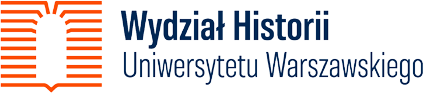 Wydział Historii UW, który rozpoczął funkcjonowanie na Uniwersytecie Warszawskim 1 września 2020 r. powstał z przekształcenia Instytutu Historycznego, który w strukturach UW istniał przez 90 lat a rozpoczął działalność w roku akademickim 1930/1931 jako jednostka naukowo-dydaktyczna, prowadząca interdyscyplinarne badania nad szeroko rozumianą historią i zatrudniająca najlepszych polskich specjalistów.Celem działalności dydaktycznej Wydziału Historii jest wykształcenie profesjonalistów wyposażonych w liczne umiejętności z wielu dyscyplin naukowych, zdolnych do stawiania pytań nie tylko przeszłości, ale i potrafiących wyjaśniać teraźniejszość, przez śledzenie narodzin i przebiegu procesów społecznych, politycznych, ekonomicznych i kulturowych w społeczeństwach na przestrzeni dziejów aż do dzisiaj. Obecnie jest jeden z najlepszych humanistycznych ośrodków naukowych kraju.W działalności naukowej i dydaktycznej Wydziału Historii uczestniczy wielu wybitnych historyków, w tym cenieni profesorowie emerytowani oraz grupa historyków spoza wydziału. Pod opieką profesorów wydziału doktoranci przygotowują prace doktorskie.Każdy z historyków pracujących na Wydziale Historii UW wykorzystuje w prowadzonych przez siebie zajęciach dydaktycznych własne zainteresowania i doświadczenia badawcze. Dlatego właśnie Wydział jest w stanie oferować studentom bardzo szeroki wybór tematów zajęć.Głównym kierunkiem badań prowadzonych na Wydziale Historii UW jest historia Polski od czasów najdawniejszych do współczesności na tle dziejów europejskich. Ponadto Wydział prowadzi unikatowe w skali kraju badania nad światem antycznym, cywilizacjami pozaeuropejskimi, a także w zakresie nauk pomocniczych historii. Wyniki tych badań w znacznym stopniu kształtują wizerunek polskiej nauki historycznej.